（様式例）肝炎ウイルス検査の結果について　　　　　　　　　様の肝炎ウイルス検査の結果は次のとおりです。１　検査結果（検査日　　年　　月　　日）２　判定について□陽性の方へ・肝炎ウイルスに感染している可能性がありますので、必ず専門の医療機関で精密検査を受けましょう。・感染している場合、適切な治療を行わないまま放置すると、自覚症状のないまま、肝炎、肝硬変、肝がんといったより重篤な病態に進行するおそれがあります。・確実な診断のため専門の医療機関で肝臓を詳しく診てもらいましょう。□陰性の方へ・現在のところ肝炎ウイルスに感染している可能性は低いです。・今回検査を受けた日を記録しておきましょう。令和　　年　　月　　日医療機関名　　　　　　　　　　　　　　　説明担当者名　　　　　　　　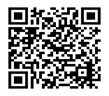 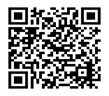 検査項目結　　果Ｂ型肝炎ウイルスＨＢｓ抗原□陽性　　　□陰性Ｃ型肝炎ウイルスＨＣＶ抗体□陽性　　　□陰性